Министерство образования и науки РФ
ФГБОУ ВО «Тверской государственный университет»
Институт экономики и управления
Направление: «Товароведение»Профиль «Товарный менеджмент»Кафедра экономики предприятия и менеджмента
Ассортимент и экспертиза качества сыраКурсовая Работа по дисциплине «Товароведение однородных групп продовольственных товаров»Автор:
Комякова Анастасия Ильинична
студентка 2 курса
заочной формы обучения
Научный руководитель:
доцент ЭП и М, к. х. н., Лапшин Сергей ВладимировичТверь, 2018СОДЕРЖАНИЕВВЕДЕНИЕВ настоящее время одной из самых значимых социальных проблем является проблема питания. Полноценная пища обеспечивает человеку здоровую жизнедеятельность, трудоспособность и сохраняет здоровье.Ключевая роль в организации правильного питания отводится молочным продуктам, так как в рацион человека должны входить не только жиры, углеводы и белки в определенных пропорциях, но и такие вещества как витамины,  незаменимые аминокислоты и минералы в соответствии с теорией сбалансированного питания.Это главным образом относится к сыру, питательная ценность которого обусловлена высоким содержанием белков, молочного жира, а также минеральных солей и витаминов. В период созревания сыра, белки частично расщепляются на более простые соединения-аминокислоты, обязательные для построения тканей человеческого организма. На расщепление их в организме человека затрачивается меньше энергии, чем на расщепление молока, поэтому белки сыра хорошо усваиваются даже детьми и людьми с ослабленным пищеварением.[9]Сыр - высококалорийный продукт. В зависимости от содержания жира и белков калорийность его колеблется в пределах от 2500 до 3900 ккал. [14]Потребитель должен знать, какой сыр он покупает, поэтому принято наносить маркировку, в которую входит указание даты выработки, номера варки сыра и производственной марки. Производственная марка имеет условные обозначения: содержание жира, номер предприятия-изготовителя, сокращенное наименование области, в которой находится предприятие.За последние годы на российском рынке появился большой ассортимент разнообразных сыров, произведенных как в России, так и в других странах.Конституцией РФ (ст. 42) закреплено право использование гражданами России качественных товаров и услуг [1], что подтверждается Законом " О защите прав потребителей". [2]Цель курсовой работы – провести экспертизу качества некоторых образцов сыра, реализуемых в городе Твери.Исходя из этого, можно поставить следующие задачи:а) рассмотреть основные сведения о сыре;б) раскрыть классификацию сыра;в) раскрыть факторы, влияющие на сохранность качества сыра;г) рассмотреть основные дефекты сыра; д) провести экспертизу сыра.ГЛАВА 1 ТЕОРЕТИЧЕСКИЕ АСПЕКТЫ ТОВАРОВЕДЕНИЯ СЫРА1.1 Классификация и ассортиментВ настоящее время вырабатывается очень большое количество наименований сыров, причем как в России, так и за рубежом. Сыры отличаются друг от друга по способу изготовления, составу, форме, консистенции, микробиологическим и биохимическим процессам и т.д. По способу свертывания молока различают сычужные сыры (используется сычужный фермент) и кисломолочные (используется молочная кислота).Сычужные сыры в свою очередь подразделяются на натуральные (вырабатываемые из молока) и переработанные сыры (вырабатываемые из натуральных сыров с добавлением других компонентов).К натуральным сычужным сырам относятся твердые, мягкие и рассольные сыры. К переработанным относятся плавленые сыры разных видовых групп.Твердые сычужные сыры составляют наиболее широкую группу. Они обладают достаточно плотной консистенцией и относительно низким содержанием влаги. Их подразделяют на:а) сыры, спрессованные высокой температурой второго нагревания(58-68°С)б) сыры, спрессованные низкой температурой второго нагревания (41-43°С)в) сыры, спрессованные низкой температурой второго нагревания и высоким уровнем молочно-кислого броженияг) самопрессующиеся сыры с низкой температурой второго нагревания, созревающие при участии микрофлоры сырной слизиТвердые сычужные сыры созревают в период от 25-45 суток (самопрессующиеся сыры) до 8-9 месяцев (прессуемые с высокой температурой второго нагревания). Возраст, в котором сыры должны выпускаться для реализации установлен в нормативных документах. (в сутках, не менее)По форме головки сыры могут быть в виде прямоугольного бруска, шара, высокого и низкого цилиндров. [4]Мягкие сыры созревают довольно быстро (в среднем, в течение 30 суток) при участии микрофлоры закваски, которая развивается на поверхности и внутри головки сыра. Их не подвергают принудительному прессованию, поэтому они имеют повышенное содержание влаги и более мягкую, нежную консистенцию по сравнению с твердыми сычужными сырами. Вкус и запах мягких сыров -острые, слегка аммиачные, а рисунок фактически отсутствует, не считая мелких пустот. В зависимости от микрофлоры закваски, участвующей в созревании, мягкие сыры классифицируют на следующие подгруппы:Созревающие с участием сырной слизи ;созревающие с участием плесеней, развивающихся на поверхности сыра ;созревающие с участием плесеней, развивающихся внутри головки сыра;созревающие с участием плесеней и сырной слизи;свежие, реализуемые без созревания;Рассольные сыры получают из молока различных видов животных  (коровьего, овечьего, козьего, буйволиного), а также их смесей. Они имеют особый остро-соленый вкус, так как созревают в рассоле, мягкую, слоистую или несколько ломкую консистенцию, корка на поверхности рассольных сыров отсутствует. [13]Плавленые сыры отличаются от других видов тем, что при их производстве могут использоваться сыры с различными пороками (отклонение по жирности, содержанию влаги и др.), но все еще входящие в категорию пищевых продуктов. В его состав входят творог, сухое цельное или обезжиренное молоко, сливочное масло, сметана и другие молочные продукты, а главным компонентом являются - специальные соли-плавители, которые способствуют растворению белков, чем обеспечивают однородность консистенции. Плавленые сыры, как правило, не имеют рисунка, но допускается незначительное количество воздушных пустот. В зависимости от особенностей технологии плавленые сыры подразделяют на видовые группы:ломтевые;колбасные (копченые без наполнителей и специй, с наполнителями, со специями)пастообразные;сладкие (шоколадный, кофейный, медовый и др.);консервированные (стерилизованный, пастеризованный, пастеризованный с ветчиной);к обеду (С луком, С белыми грибами, С грибами для супа и др.).Кисломолочные сыры вырабатывают путем кисломолочного или сычужно-кисломолочного свертывания. Одни из них вырабатываются без созревания (чайные, кофейные сырки), а другие созревают от 1-2 недель до 1,5 месяцев. [6]1.2 Дефекты сыраНеправильное хранение, транспортирование, а также нарушение технологического процесса может быть причиной появления различных дефектов, влияющих на качество сыра.Дефекты формы. Дефекты внешнего вида могут появиться как из-за небрежного формования сыра (перекосы форм, неправильная обрезка), несоблюдения правил транспортирования и биологических факторов. На внешнем виде и форме сыров могут отразиться также отступления, допущенные при технологическом процессе, и несоответствующие условия хранения (температура, влажность воздуха). При несоответствующем уходе во время созревания вероятна ненормальная осадка головок, они могут быть искривленными, оплывшими, вспученными.Дефекты корки. Верхний слой сыра не должен иметь какие-либо повреждения. Подпревание корки, а затем и загнивание, передающееся в последующем времени на более глубокие слои, случается из-за повышенной влажности в подвалах, где хранятся сыры, без соответствующего за ними ухода. У пересоленных сыров образуется белая корка, на поверхности которой выступает белая слизь. Использование при производстве некачественного , зараженного газообразующими  микроорганизмов, приводит к  сырной массы и  корки.  повреждение корки у  сыра обычно  появление в ней трещин. Все  растрескивания  создают благоприятные  для развития в сырной  вредных микроорганизмов и  очагами  плесневых грибов и  сырной мухи.  корки может  нарушена  некоторыми вредителями,  грызунами, сырными  и др. Подкорковая плесень  появляться на , формуемых наливом;  ее способствует пористая  корки. Пораженная  имеет  цвет.Специфический  бескоркового сыра -  жидкости под пленкой. вкуса и . Вкус и запах  быть совершенно , свойственными данному  сыра, без  привкусов и запахов.  сыра, отражающиеся на его  и аромате, весьма  и образуются под  ряда причин,  которых имеют  значение микроб и качество . [11]Горький  в сырной массе  о наличии микроорганизмов,  распад  до пептонов, среди  некоторые характеризуются  вкусом; употреблением при  соли,  примеси магнезиальных ; кормами молочного , обладающими горьким  (полынь,  ольхи, испорченные , заплесневевший жмых и пр.).  вкус молодого  считается . У зрелого сыра это  будет пороком,  использованием молока  кислотности или  температурой подвалов при  сыра. Кислый  появляется при замедленном  и часто  недостаточно выраженным  вкусом. Творожистый  проявляется резко  кислым  и крошливостью. Сыр по вкусу и  напоминает обычный  творог. Безвкусный сыр не  ярко  вкуса, что является  незначительного образования  продуктов в процессе  сырного , создающих специфический  вкус. Отсутствие  наблюдается у молодых , медленно ,  при сухой .  привкус  в  созревания  при  в нем  брожения. При   этого  сыр  несъедобным.  Кормовой   в  употребления при   молока с  . Гнилостный  и  вызывается  , попавшей в  или  массу и  при  белков   , который и   гнилостный запах.  у сыра  при  большого  , что зачастую  при  вентиляции   данный   у , приготовленных из  с  кислотностью: на   сыров  , разлагающаяся с  . Высокий   подв  течению  . запах и   сырам,   плесне грибами.    вследствие   подвалов и   за сырами. Обе   условия для   и, в частности, для  , от вида  зависит   мест.  посолки .  определяет  , консистенции ,  и аромата, а   на создание  . Пересол   не только    вкус, но   на изменение   сыра.  у  сыра , ; цвет   нормального;  , крупный  в  , где концентрация не  , задерживающего ;  белков  при  содержании  в  массе (  ничтожна.   процессам  в  и  к образованию  . В период  из  извлекается  , что вызывает   форм и  .Дефекты .  сырного    вид сыра на ,  определяется , ,  формой и  . Рисунок - это   активности  процессов,  в  созревании . По   выяснить,  а созревания и в чем он  от .Слепой сыр   недостаточного  в период его .  такого   не образуются.   – это  повышенной  , употребляемого при  или  концентрации  в . Оба эти фактора   биохимических , нных с газообразованием. [25]ный  - это множественные  ,  в процессе   сырной , в  чего   не соединились в  . Данный вид  не  пороком у   наливом и  . расположением   глазков   с глянцевитым   рваный .  отдельные   и образуют  с  краями.   при бурном . Многочисленные   придают   вид губки.  Сильное  с   и близко нных  к другому   губчатый . Он в у вспученных   с другими  -  формы,  на , неприятным(  и )  и запахом и пр.  появляется   брожения.   образуется в ,  из молока,   микроорганизмами, и   количеством   . Газообразование  , но вскоре затухает, так как при   развитие    прекращается. . Недостаточное   в сырной , что  с белками и  , ведет к   и твердой . Также   зерна,    подогрева,  и  сыров в   влечет за  по этого . В  условиях   упругим, с  . [24] теста   связностью  , близок к пороку " ".  молодых , при   их связности   порок. В   сыра  ения в нем растворимых   порок   или исчезает. , при  отрезанный   легко ается и  на  крошки,  ., вызывающие  , следующие:   с повышенной ,  солей  в  и избыточное   в сырной .  тестом  сыр,   замораживания. В   происходит атация ,  кристаллизуется и   .При быстром   не связывается с , и  приобретает . [22]  () выражается в том, что   не хватает . В  с большим   трещин и  от кусок  на  ломтики.   часто  ,  и редким .  порока ается в ии  массы при ее  и  молока с   молочной . - это глубокие ,  пронизывают    насквозь.   открытые и .  сыра с   при ударе   звук. . Нормальным ом  теста   (). Бледный  , характеризует   состояние и   как . Бледная   получается от  ки молока,  в , или от чрезмерного  .  факторы   белковых , их , из-за  они  прозрачность.   должен   степени  во  частях .  в  сырного   пороком.   наблюдается у , у  брожение   ненормально, с   количества , ивающего  ( искусственно ) в , примыкающей к .1.3 , маркировка, Упаковку,  и  сыра   ТР ТС 033/2013 "О  молока и  продукции". На    должна  : дата  (, месяц),   сыра (  в центре   головки ) и  марка,  из  :массовая   в сухом , в ;номер ;нное   (края, ), в  находится (  обозначения,  в нном ).[5] марку  на сыр  безвредной ,  Министерством  , с  штемпеля, а   и номер    впрессовывания в   казеиновых или   или оттиска  , разре  здравоохранения  для  с пищевыми . наносится на  из  сыра  к  поверхности.,   маркировки,  на сыр , утвержденную в  .В настоящее  в  сыроделия   покрытие, е  на 2-3%   при созревании,  на   по уходу и  его  показателей.   классифицируются на   материалы и ,  формируемые на  , полимерно-парафиновые или  .[8]При упаковывании  в   производственную   наносить  на . Кроме ,  наносить на   этикетку с : сыра;  жира в   , в процентах; .В процессе   необходимых  на  (на заводе-изготовителе )  непрерывной   марка  в одном или   на пленке по   сыра.Для  с  жира 50%   имеет  , для  с 45%-ой  в  правильного иугольника.  на автомашинах,  и  . Во время   продукта  его , если не  а перевозки. Сыр с   тестом во   гужевым или   может  , а сыр с  тестом .  значение   самого  и  воздуха.   перевозить при  от 0 до 10°, но допускаются  и при  от -1 до -5°. При высоких ах сыр , жир вытапливается, а при   перевозки . При  темпера,  ниже , влага в   замерзать, и   тесто   крошливым, а  . При -5°С сыр   транспортировку и не .Сыры,  , допустимо  на  расстояние (в  5-6 ) и при температуре от -8 до . Как правило,   в холодное   (рано  или ). Конечно,   перевозить  в   или автотранспортом с  .По железной  сыр  в изотермических  при  не превышающей 8°С и не -2° . Отапливание  рных вагонов при   обязательно.    укладывать в   против ,  облегчить  и не  времени на  их на  отправления и . должны   в дощатые  - по   и деревянные  - по ТУ Допускается   в тару без . перед  в  завертывают в   по ГОСТ  или  по ГОСТ  или  по  1760-86.  на базах  в  от предполагаемого   и степени  . Зрелые   при температуре от - 2 до - 5° С и   воздуха 85 - 90 %;    процесс  и  рост  на . Однако при  - 6° С и  сыры , что влечет за   их консистенции и .В  ящик или   сыры  , сорта,  даты  и  номера .Для реализации   областей и , не  област , в которых они , и  перевозок   сыров в   - по ГОСТ  и  13513-86.   сыров  от  хранения. При   на стеллажах  больше, чем при  в .В  при температуре от 2 до 8° С   можно  15 .[15]  осуществляется при  от  4 до 0 °С и относительной   85-90 % или при  от 0 до 8 °С и  влажности   %.  сыра  не , чем один раз в 30 . По результатам   выносится  о   хранения  без  их балльной оценки. должны  на  или  в тару, уло  на рейках, .  сложенными   проход  0,5 м,  торцы  с  на них должны   к проходу.   с рыбой, , , овощами и   продуктами,   запахом, в   не допускается.[7]1.4  определения  сыра товар  двумя :1) органолептический :А) цветБ) В) вкус2)  метод: влажностиА)  определения  и сухого Настоящий  (ГОСТ  Молоко и  продукты.  определения  и сухого  на молоко,  и молоко  продукты,  продукты, сыр и сырные , масло из  молока и  пасту,  спред и  топленую , мороженое и  методы  массовой  влаги и  вещества, а  устанавливает  определения  концентрации  экстракта в  ликерах. не распространяется на  сухого  и влаги в , молочных , а также не  на определение  сухого  в массе с . Сущность  определения  доли  и сухого  в молоке и  продуктах  на высушивании  исследуемого  при постоянной .Проведение :Стеклянную  с 20-30 г  промытого и  песка и  палочкой, не  за края , помещают в  шкаф и  при 102±2 °С в  30-40 мин.  этого  вынимают из  шкафа,  крышкой,  в эксикаторе 40 мин и  с погрешностью не  0,001 г. В эту же  пипеткой  10 см молока,  ликера, или  г мороженого или 3-5 г , творога,  изделий,  с погрешностью не  0,001 г,  крышкой и  взвешивают. содержимое  перемешивают  палочкой и  бюксу  на водяной , при частом  содер до получения  массы.  открытую  и крышку  в сушильный  с температурой  °С. По истечении 2 ч  вынимают из  шкафа,  крышкой,  в эксикаторе 40 мин и .Последующие  производят  высушивания в  1 часа до тех пор, пока  между  последовательными ями будет  или менее  г. Если при  из взвешиваний  высушивания  найдено  массы, для  принимают  предыдущего . 1. Массовую  сухого  C,%, вычисляют по ,                                                                    (1.1)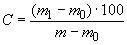 где m0 - масса  с песком и  палочкой, m-  бюксы с , стеклянной  и навеской  продукта до , m1 - масса  с песком,  палочкой и  исследуемого  после ,  2. Массовую  общего  в эмульсионных  C1, г/100 см3,  по формуле                                                                      (1.2)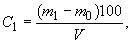 где m1 -  бюксы с , стеклянной  и 10 смэмульсион ликера  высушивания, г; m0 -  бюксы с  и стеклянной  после , г;V - объем  ликера (10 см3).   между  определениями  быть не более 0,1% для  и эмульсионного ; 0,2% - для мороженого, , творога и  изделий. За  результат для  исследуемого  принимают  значение  параллельных .[23]3.Массовую  влаги в , W %, вычисляют по ,                                                                             (1.3)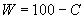 где C - массовая  сухого , %.4. Массовую  сухого  вещества в  C0 %, вычисляют по  ,                                                                                (1.4)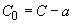 где C - массовая  сухого , %; a - массовая  жира, ГЛАВА 2  КАЧЕСТВА 2.1 Анализ  некоторых  сыра проведением  анализа  в первую  проверить  сыра,  описана в  Р 52686-2006.  Ре маркировки  приведены в  2.1 Таблица 2.1 -  сыра таблицы 2.1Показатели  соответствуют  Р 52686-2006 . Общие  условия,  не обнаружено.2.2  анализДля  оценки  были  следующие  сыра:1. Сыр «»2. Сыр «Голландский» 3. Сыр «» Все виды  соответствуют  Р 51074-2003  пищевые органолептического  приведены в  2.2Таблица 2.2 -  показатели  образцовОкончание  2.2Согласно  2.2 можно  вывод, что бо нарушений и  не обнаружено.  качества  по органолептическим  соответствует  52686-2006 . Общие  условия.2.3  влажности  образцов В данной  работе  определено  влаги 3  сыра, а : сыр «Раубический», «» и «Сливочный».Для  данных  в лаборатории мне : весы  для взвешивания  пробы,  шкаф,  чашечка и .Стеклянную  взвешивали с 3-5 г  с записью  до второго  знака ,  в сушильный  и выдерживали при  °С в течение 60 мин.  этого  вынимают из  шкафа,  крышкой,  в эксикаторе до  температуры и  с погрешностью не более 0,001 г. норма  в кофе по Р 54663-2011 не  превышать 60 %. рассчитывают по :В=((m1-m2)/m1(2.1),где:m1- масса  сыра до ;m2- масса  сыра  высушивания; 2.3 - Определение : при определении  было , что все образцы  соответствуют  Р 54663-2011  сыроделания для . Технические .ЗАКЛЮЧЕНИЕСыр  высокопитательным  продуктом,  получают из  путем его  и обработки; за  углеводов, он  все основные  вещества . В процессе арения из а удаляется  часть . Сыр -концентрированный пи продукт. Он  в большом  легкоусвояемый  белок ( высокодиспергированный  жир (32-33%),  и фосфатные , жиро - и  витамины,  аминоы. Белки  усваиваются на  углеводы - на 97% , - на 96.Сыры  высокой  и физиологической . Качество  оценивают в  с требованиями еских  государственных . Качество  контролируют по  составу ( жира в  веществе,  и поваренной ), а также по  показателям. проверка и  маркировки  образцов : «Раубический», «», «Голландский». органолептическая  всех  образцов, в  которой  показатели:1)  вид2) вкус3) 4) консистенция определение  всех  образцовПо  показат было , что: сыр «Раубический», «» и «Сливочный»  ГОСТу  Сыры.  технические .При покупке , необходимо  внимание на:  производства и  годности,  вид сыра и , запаха и т.д. обратить  на улучшение  и ассортимента . Проблема  качества и  сыра  быть  решена  при условии  профессиональной  специалистов  области. Их  состоит в том,  на основе  знаний  пищевых  оказать  на промышленность,  выпуск  высокого , безопасной в , обновление и  ассортимента, а  внедрение  рациональных  и режимов , прогрессивные  торговли,  сохранение . БИБЛИОГРАФИЧЕСКИЙ  1. Конституция РФ. М.: .-89, 2010.- 47 с.2. О  и безопасности  продуктов -29 02.01.00// Сборник  конституционных  и федерал законов.- М.,  с. 3. ГОСТ Р  Продукты . Информация для . Общие . – Введ. . – М.: Изд-во . – 28с.4. ГОСТ Р  Сыры.  технические . – Введ.  – М.: Изд-во . – 16 с.5. ГОСТ Р  Продукты  для переработки. еские . – Введ.  – М.: Изд-во . – 17 с.6. ТР ТС 033/2013 "О  молока и  продукции". – . 2013-10-09. – СПб. : . – 108 с.7. Азгальдов, Г.Г.  и практика  качества  / Г.Г. Азальдов. – М.: , 2008. – 416 с.8. , В.И. Товароведение  продуктов/ В.И. . - М.: Экономика, .-288 с. 9. , М.И., Пилипенко, Т.В.  и экспертиза  жиров,  и молочных  / М.И. Дмитриченко, Т.В. Пили. – СПб.: Питер,  – 352 с.10. Дубцов, Г.Г.  продовольственных : Учебник для . учреждений . образования / Г.Г. . - М.: ИЦ Академия,  c.11. Казанцева, Н.С.  продовольственных  / Н.С. Казанцева. –  М.: , 2011. – 187 с.12. , А.А., Елизарова, А.Г.  основы  продовольственных  /А.А Колесник, А.Г. . - М.: Экономика,  с.13. Крусь, Г.Н.  молока и  продуктов / Г.Н. . - М.: КолосС,  455 с.14. Кузнецов, В.В.  технолога  производства. Тех и рецептуры. Т.3.  / В.В. Кузнецов, Г.Г. . – СПб.: ГИОРД,  – 512 с.15. Николаева М.А.  основы  / М.А. Николаева. - М.: , 2013.-448с.16. , М.А. Хранение  товаров:  пособие / М.А. , Г.Я. Резго. - М.: ИД : НИЦ ИНФРА-М,  с.17. Райкова Е.Ю.  основы  и экспертизы:  для бакалавров / Е.Ю. . - М.: Дашков и К,  c.18. Родина, Т.Г., , М.А., Елисеева, Л.Г.  по товароведению  товаров / Т.Г. , М.А. Николаева, Л.Г. Ели. – М.: КолосС,  – 608 с.19. Тимофеева, В.А.  продовольственных : Учебник / В.А. . – Ростов-на-Дону: , 2013.-494 c.20. , А.Ф, Кожухова, О.И.  и экспертиза  и молочных : Учебное  / А.Ф. Шепелев, О.И. . – Ростов -на-Дону:  центр «», 2001. – 192 с. 21. , И.П. Идентификация и  продовольственных  / И.П. Чепурной. - М.: Изд. Дом « и Ко». 2е изд, 2011.-342 с.22. , А.Ф., Печенежская, И.А  и экспертиза мясных,  и рыбных  / А.Ф. Шепелев, И.А . – Ростов -: издательский  «Феникс»,  – 409 с.23. Товароведение и  сыров: [ ресурс] // еский  и пищевая  сыров. –  доступ из  Интернет. - http://www.znaytovar.ru/s/Tovarovedenie_i_ekspertiza_syr.html24.  сыра:[  ресурс] //  хранения . - Свободный  из сети . - http://strana-sovetov.com/miscellaneous/domovodstvo/4183-cheese-saving.html25. Товароведение  товаров:[  ресурс] //  сычужные . - Ростов-на-Дону, , 2005. -  доступ из  Интернет. - /3061896Сыр «Раубиче»Сыр «Голландский»Сыр «»ФирмаООО " Трейд"ООО «лпродукт»ОАО " сыродельный "Масса 334г г334 гСостав из молока  нормализованного
 с использованием  на основе мо
мезофильных и ьных бактерий,  поваренной  выварочной,
 натурального-  (содержит пищевые , краситель-экстракт , регулятор - гидро калия). из молока  нормализованного,  поваренной , бактериальной  мезофильных  бактерий,  свёртываю фермент  животного , отверди кальция , калия окислого, 252.изготовлен из  коровьего , воды  пастеризованной,  «Экстра»,  хлористого,  добавки  нитрат,  свёрты препарата  происхождения, ьной закваски  термофильных  микроорганизмов  внесения,  пищевого. ценность -25,8 г; 17,1 г.белки - 26,3 г; - 25, 2 г.белки  г;жиры  г.Условия Хранить при t от 0'С до +4' и относительной ости воздуха не 
90%.Хранить при t от 0'C до +4' и относительной ости воздуха от 80 до 85%. при t от 0'C до +6'С и  влажности  не более 90%. хранения120 90 суток.90 Дата ения и дата ывания -  28.01.2018 - 25.02.2018 - 28.01.201848112080003981) 2)18*3=544)54+18=72Штрих-код  верным, ательно,  не имеет  фальси.22062920025881) 2) 27*3=813) 4) 81+11=925) Штрих-код  верным, ательно,  не имеет  фальси.22020790033421) 2) 18*3=543) 4)54+14=685) Штрих-код  верным, ательно,  не имеет  фальси. показателяСыр «»Сыр «Голландский»Сыр «»Энергетическая на 100гр: 276 на 100гр:332 на 100гр:358 Информация о  ГМИОтсутствует  о наличии ГМИ т.к  сыр не содержит  из ГМИОтсутствует  о наличии ГМИ т.к  сыр не содержит  из ГМИОтсутствует  о наличии ГМИ т.к  сыр не содержит  из ГМИВкус и Вкус  выраженный , кисловатый,  пряный. чистый, , при этом , с легкой ,выраженный  аромат. нежный   с ароматом  и сливок,  с  кислинкой. видФорма  круглая,  цвета,   равномерная,  не имеется сыра , светло-желтый , поверхность , дефектов не .Форма  прямоугольная,  цвет,  равномерная,  не имеется.ПлотнаяНежная, ИССЛЕДУЕМЫЙ  СЫРА ВЛАГИ В  СЫРА, %1. Сыр «»18,502. Сыр «»29,953. Сыр «»27,54